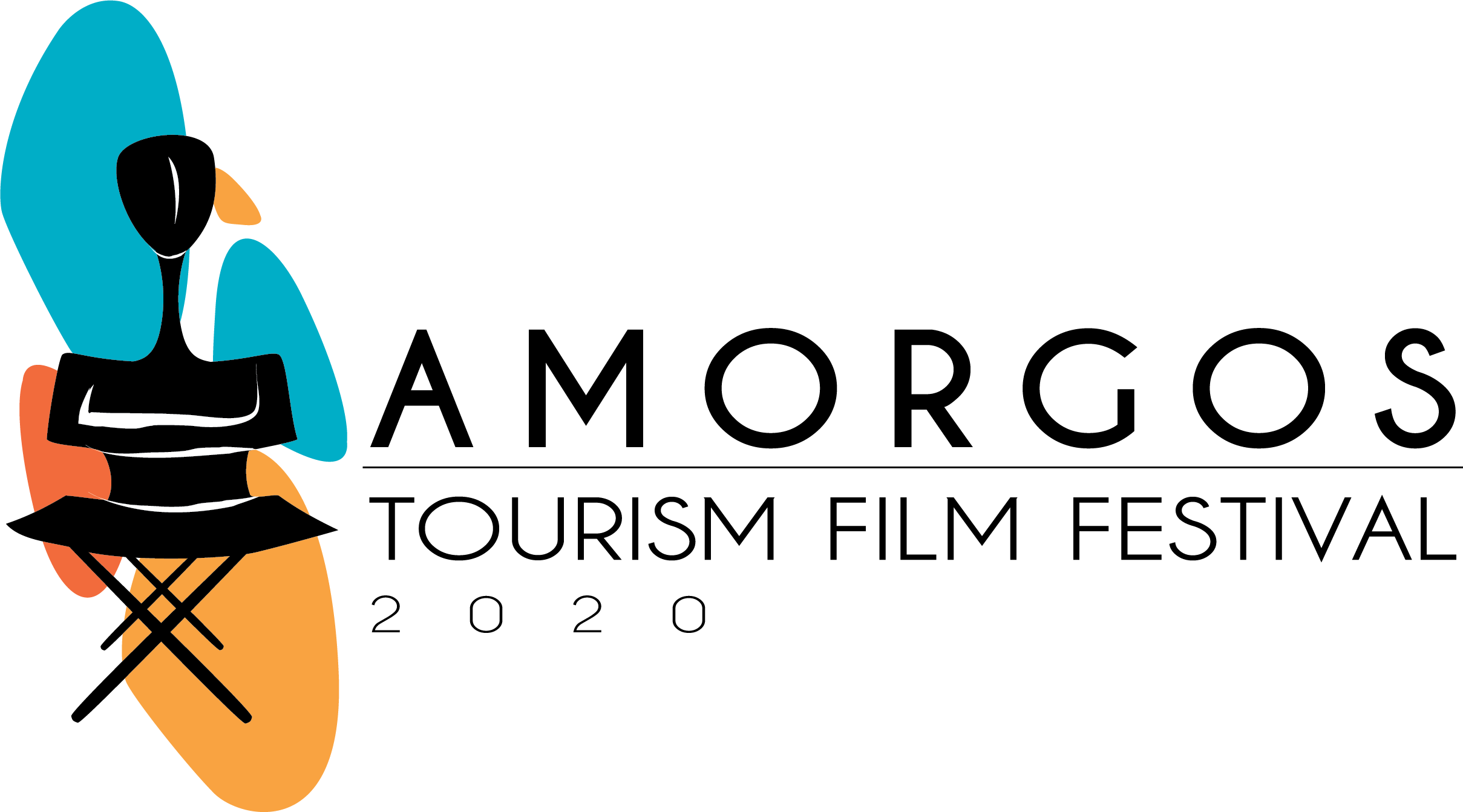 11th Amorgos Tourism Film Festival2020 WinnersGrandPrixGrandPrixGrandPrixInsiders Guide To RigaLatviaSpecial AwardSpecial AwardSpecial AwardStaycationFranceSpecial Jury AwardDocumentary SectionDocumentary SectionDocumentary SectionA Sustainable JourneyGermany1st PrizeStorybooked: Inner WorldsUnited States2nd PrizePatagonia Park, A Journey into the WildFrance3rd PrizeMerakiPortugalBest Greek DOCElysia Yoga Convention 2019 GreeceBest GreekTourism FilmTourism Communication SectionTourism Communication SectionTourism Communication SectionIceland Bike FarmSlovenia1st Prize in Adventure tourismAs It BloomsFrance2nd Prize in Adventure TourismBatalha – Find Your SensesPortugal1st Prize in Cultural Tourism40th Anniversary Of Madrid PrideSpain1st Prize in Events, Fairs and CongressActing For Cannes, Acting For YouFrance1st Prize in Events, Fairs and CongressAlentejo EnotourismPortugal1st Prize in EnotourismSeize The Moment - Santo Maris Oia Luxury Suites & SpaGreece1st Prize in Hotels & ResortsBarut CollectionTurkey2nd Prize in Hotels & ResortsArriving TogetherAustria1st Prize in Nature and Rural TourismTimeless TimeGermany1st Prize in Nature and Rural TourismGran Canaria, Fairytale IslandSpain2nd Prize in Nature and Rural TourismPampilhosa Da Serra - Nature's Shopping CentrePortugal2nd Prize in Nature and Rural TourismConnected ByTrailSouth Africa1st Prize in Sports TourismGoethes AirportGermany1st Prize in Tourism ServicesTheTurn Key ClubPortugal1st Prize in Tourism ServicesAt HomeGreece1st Prize in Independent Travel VideoItalia: Where Wow BelongsItaly2nd Prize in Independent Travel VideoInsiders Guide To RigaLatvia1st Prize in Tourism Destinations - CityWhat Makes An Extraordinary Story #Inabudhabi?Abu Dhabi2nd Prize in Tourism Destinations - CityWe Love ZagrebCroatia3rd Prize in Tourism Destinations - CityGran Canaria, Fairytale IslandSpain1st Prize in Tourism Destinations - RegionMemories Of DestinationIndia2nd Prize in Tourism Destinations - RegionWhat Would You Like Your Children To Remember?Spain3rd Prize in Tourism Destinations - RegionTurismo Centro Portugal – Are You Ready?Portugal3rd Prize in Tourism Destinations - RegionArriving TogetherAustria1st Prize in Tourism Destinations - CountryAzerbaijan: Take Another LookAzerbaijan2nd Prize in Tourism Destinations - CountrySee SerbiaSerbia3rd Prize in Tourism Destinations - Country